‘Brilliant Britain’ Homework Term 4Build a bug hotel.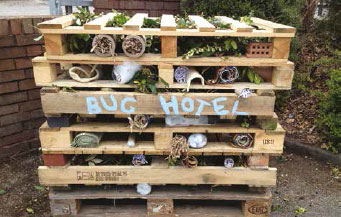 https://www.rspb.org.uk/get-involved/activities/give-nature-a-home-in-your-garden/garden-activities/build-a-bug-hotel/ Make a toilet roll bird feeder.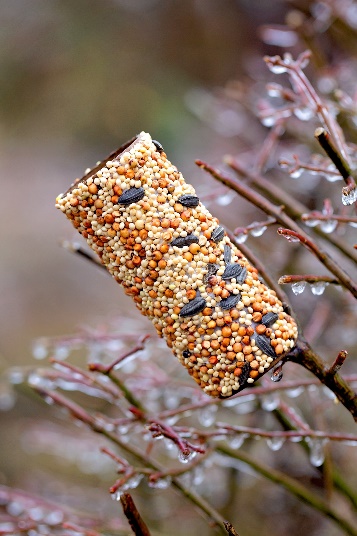 Go on a nature walk near where you live. Take photos of what you find on your walk or draw what you saw. 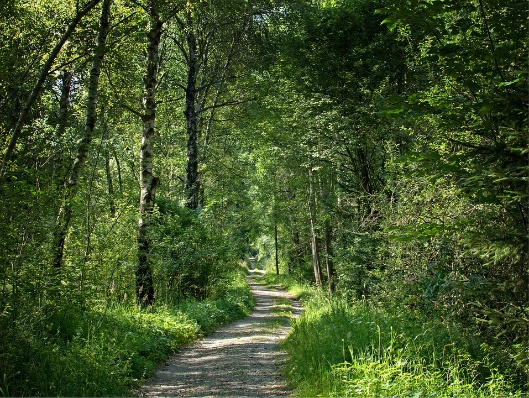 Create a fact file about a famous British person or landmark. 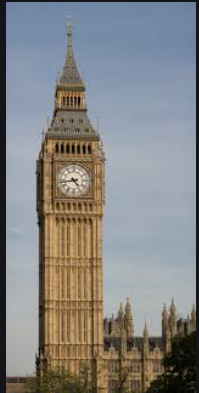 Make a British meal or dish and write instructions on how to make it and take photos. 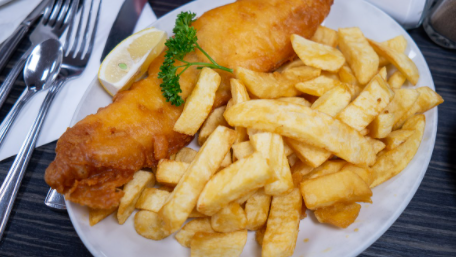 Write an acrostic poem using the words ‘Brilliant Britain.’ 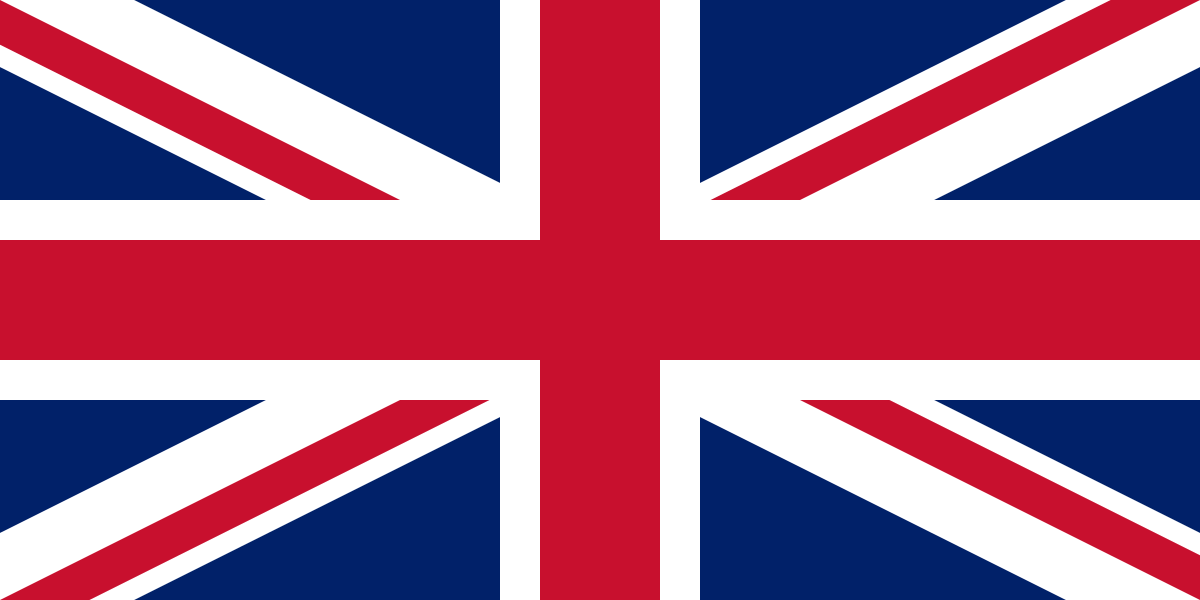 Have a traditional afternoon tea. Take photos and simply enjoy it!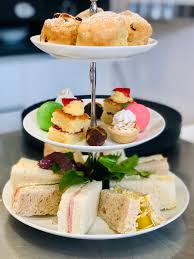 Create a poster all about what makes Britain brilliant. You could include things such as:The NHSRoyal FamilyPlaces to visitFoodand anything else that you think makes Britain brilliant. 